T.C.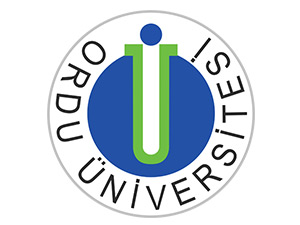 ORDU ÜNİVERSİTESİFEN BİLİMLERİ ENSTİTÜSÜYETERLİK SINAV JÜRİSİ BELİRLEME FORMUSayı	:92596593/…..					        			           ....../....../20...Konu	:……………...FEN BİLİMLERİ ENSTİTÜSÜ MÜDÜRLÜĞÜNE	……………………………………………….Anabilim Dalı …………………… numaralı Doktora öğrencisi ………………………….………….’nın Doktora Yeterlilik Sınavını yapmak üzere lisansüstü eğitim-öğretim yönetmeliğinin ilgili maddesi uyarınca aşağıda isimleri yazılı öğretim üyeleri önerilmiştir.	Bilgilerinizi ve gereğini arz ederim.  					Yapılması Planlanan Yazılı ve Sözlü Sınav Tarihi :…/…./…..		Saati:……………..Doktora Yeterlik Komite Üyeleri	Unvan, Ad, Soyad,;                                                                             İmza;            1…………………………						……………………	2…………………………						……………………		 	3…………………………						……………………	4…………………………						……………………	5…………………………						……………………Yeterlik Sınavı İçin Önerilen Üyeler *            Danışman Öğretim Üyesi: ……………………………………..	                 Asıl                                                             	 Yedek	Unvan, Ad, Soyad /Üniv./Fak./Böl.			 Unvan, Ad, Soyad /Üniv./ Fak./Böl.            1…………………………                            		  1……………………………..	2………………………….	                        	  2……………………………..			3…………………………	4…………………………	5…………………………* Yeterlik Sınavı jürisi:  5 asil 2 yedek üyeden oluşur.  En az iki asil ve bir yedek üyenin başka bir yükseköğretim kurumundan olması gereklidir.**Jüri önerileri teklifi; gerekli kontrol ve görevlendirme işlemleri için savunma tarihinden en az 30 gün önce enstitüye gönderilmelidir.   ***Diğer Yükseköğretim Kurumundan yeterlik sınavına katılacak asıl üyelerin yolluk işlemleri için TC kimlik ve maaş aldığı banka IBAN numaralarını mutlaka yazınız. Yolluk ücreti ödeme işlemi maaş aldığı banka IBAN numarasına yapılacaktır. IBAN numarası yazılmayan teklifler için yolluk bilgi giriş işlemi yapılamamaktadır.(Adı/Soyadı: …………………..……………../ TC Kimlik No: ………………………/ Maaş Aldığı Bnk.IBAN No: TR………...………………………………..)(Adı/Soyadı: …………………..……………../ TC Kimlik No: ………………………/ Maaş Aldığı Bnk.IBAN No: TR………...………………………………..)………………İmza/Adı/Soyadı/Anabilim Dalı Başkanı 